Cassidy Rose FryDecember 22, 2006 – December 22, 2006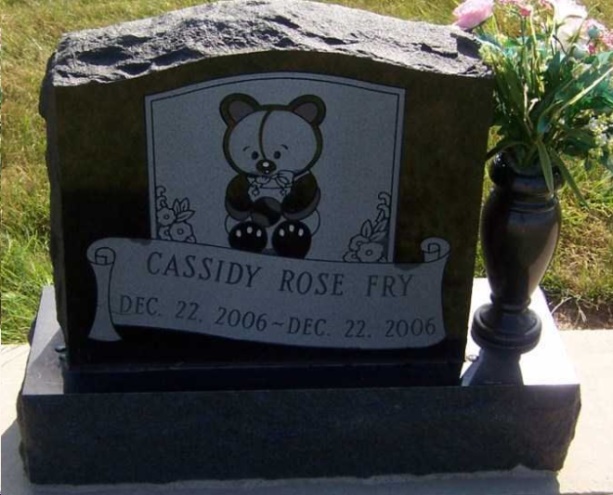 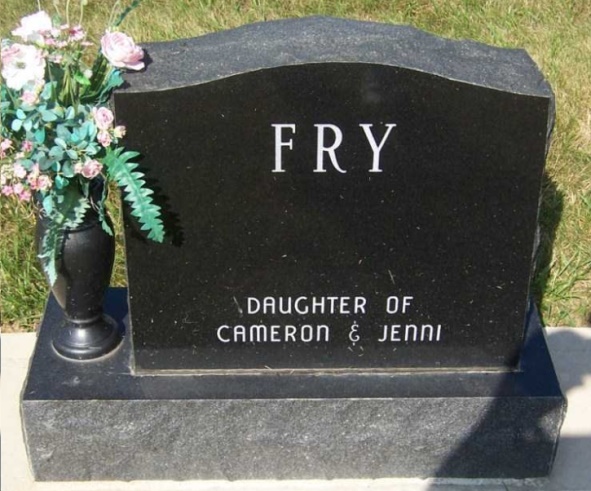 Photos by Pretty Little Grave SeekersIndiana, Death Certificates, 1899-2011Name: Cassiday Rose FryGender: FemaleRace: WhiteAge: 0Marital status: SingleBirth Date: 22 Dec 2006Birth Place: Indianapolis, IndianaDeath Date: 22 Dec 2006Death Place: Indianapolis, Marion, Indiana, USAFather: Cameron Fry, informant Mother: Jennie FrauhigerBurial: December 28, 2006; Apostolic Christian Cemetery